15.04.2020  Езв-82     Веб-заняттяУрок української літератури. Тема: Микола Хвильовий. Життєвий і творчий шлях. Провідна роль  у літературному житті 1920-х років. Романтичність світобачення. Участь у ВАПЛІТЕ, у дискусії 1925-1928 рр.Інструкція до вивчення теми урокуОзнайомтеся з теоретичним матеріалом уроку.Запишіть основні положення до зошита.Виконайте Практичне завданняТеоретичний матеріал до уроку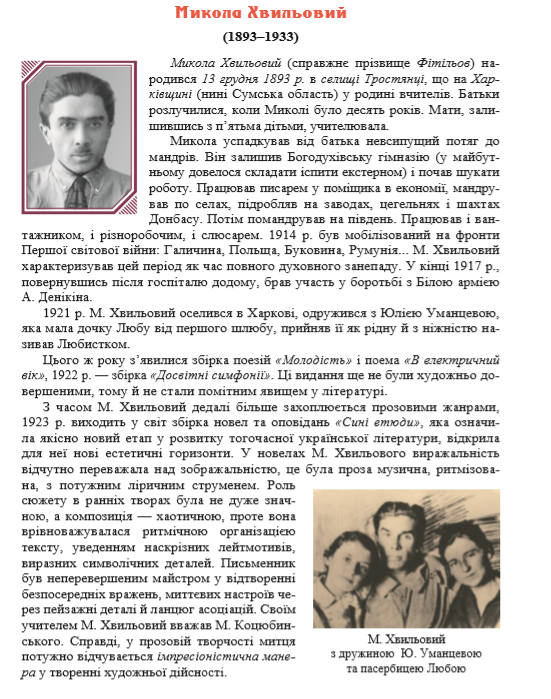 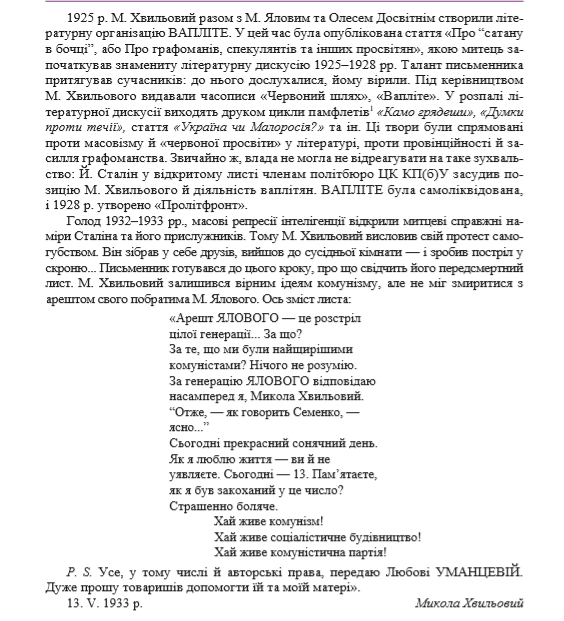 Для зацікавлених: скориставшись QR-кодом, 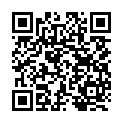 подивіться відео про життя та творчість Миколи Хвильового Практичне завданняЗа поданою схемою складіть Літературну анкету  «Микола Хвильовий»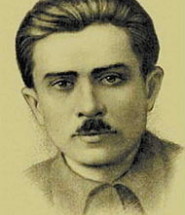 Дата і місце народження. Освіта. Діяльність.Перший твір.Збірки творів.Дата і причина смерті.